Informer, échanger, transmettre le témoignage de chaque parcours d’implanté, sont les missions de l’association CISIC depuis 2002 !Futur implanté, implanté ou proche d’une personne implantée, vous pouvez devenir adhérent du CISIC et vous joindre à une association composée de plus de 6 000 membres pour :Assurer vos implants cochléaires, CISIC propose à ses adhérents la souscription d'un contrat d'assurance exclusif sans franchise et sans vétusté.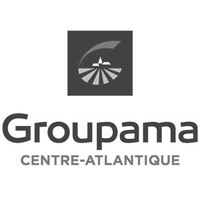 Bénéficier d'un accompagnement par des bénévoles implantés investis et disponibles.Être informé en continu sur l’implant cochléaire, notamment via la lettre d’information mensuelle.Participer à une démarche collective pour soutenir les besoins spécifiques des implantés cochléaires auprès des différentes institutions.cisic.frToute l’actualité cisic en ligne…Plus de 500 articles, une centaine de témoignagesRencontrez des personnes implantéesAgenda en ligne de nos permanences assurées par nos bénévoles implantés, à Paris, en région et dans les DROM-COM.Tous les mois, recevez par mailActualités : associatives, scientifiques, sociales... Conseils pratiques : téléphone, télévision...@cisic.info@AssoCisic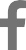 Centre d'Information sur la Surdité et l'Implant CochléairePour adhérer à l’association CISICPour assurer vos implants cochléaires en souscrivant à l'assurance GroupamaPrivilégier l’adhésion en ligne : Via notre formulaire sécurisé pour effectuer votre adhésion et votre souscription à l'assurance en seulement quelques minutes : www.cisic.fr/association/adhesionAdhérer par voie postale : Remplissez ce bulletin et adressez-le avec votre règlement par chèque à l'ordre de CISIC à l'adresse suivante : Association CISIC, 41 rue Henri Barbusse 75 005 PARIS Prévoir un délai d'acheminement pour recevoir le formulaire Groupama et vos documents d'adhésion.Nom :......................................................Prénom :..................................................Adresse :................................................................................................................Tel. :.......................................................Mail*:......................................................*Votre mail est indispensable pour recevoir en temps réel :vos documents d'adhésion ;l'accès au formulaire de souscription à l'assurance Groupama ;les lettres d'informations.Votre mail est aussi nécessaire pour la création de votre espace adhérent sur notre siteinternet.Je  suis : ☐ Implanté	☐ Parent d'implanté Marque de l'implant : ☐ Advanced BionicsCochlear	☐ MED-EL	☐ Oticon Medical Date d'implantation :.................................Centre  d'implantation :..............................COTISATION CISIC :Cotisation annuelle (20 euros)Don supplémentaire :............................Ce don étant déductible des impôts, un reçu fiscal vous sera adressé.Fait à.........................., le........................Signature :.Les informations recueillies font l'objet d'un traitement informatique et  sont destinées au  secrétariat de  l'association. En  application des articles 39 et suivants de la  loi du  6  janvier 1978 modifiée, vous bénéficiez d'un droit d'accès et  de  rectification aux informations qui vous concernent. Si vous souhaitez exercer ce droit et obtenir communication des informations vous concernant : info@cisic.fr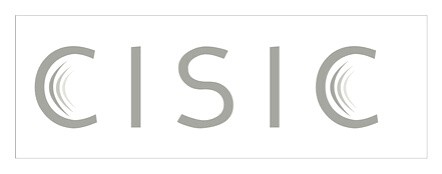 Les garanties de l'assurance exclusive CISIC - Groupama-Centre-AtlantiqueLes conditions de cette assurance ont été négociées par l'association pour offrir la meilleure couverture possible à ses adhérents. Vous pourrez en bénéficier dès que votre adhésion auCISIC sera effective et ces conditions resteront valables sous réserve du renouvellement annuel de votre adhésion au CISIC.Quelles sont les garanties accordées ?Nous garantissons les dommages aux biens des implants cochléaires (appareils de connectivité,systèmes HF et prothèse auditive controlatérale compris) résultant d'un évènement accidentel, d'un vol ou une tentative de vol, d'un incendie ou d’une explosion, d'une perte ou d'une immersion.Qu'est-ce que nous ne pouvons pas garantir ?En résumé, sont exclus de la couverture les dommages dus à une utilisation incorrecte du matériel par l’assuré (sauf enfants de moins de six ans), les pannes, les frais d’entretien, les frais chirurgicaux etles consommables (piles, câble).Comment s’applique notre garantie ?En cas de sinistre, aucune franchise ne sera appliquée, aucune vétusté ne sera déduite et aucuneavance de frais ne sera demandée. La garantie est acquise en France y compris les DROM-COM, en Europe et dans le Monde entier pour des séjours consécutifs ou non de moins de trois mois.Nous indemnisons le sinistre en réglant directement les fabricants dans la limite du plafond de garantie choisi, mais sans pouvoir dépasser la valeur d’achat des biens assurés et déclarés.Dans les cas où vous seriez indemnisé par un remboursement de la Sécurité Sociale et/ou d’une mutuelle et ou d’un organisme de prévoyance ou d’autres aides, ces remboursements viendront en déduction de l’indemnité versée. Vous êtes tenu de nous informer de ces remboursements.